Záměr obce 	Obec Bořitov v souladu s ustanovením § 39 odst. 1 Zákona č. 128/2000 Sb. o obcích (obecních zřízeních) v platném znění zveřejňujezáměr prodatpozemek ve vlastnictví obce p.č. 2886/2, lesní porost o výměře 49 m2 v k.ú. Bořitov, zapsaného na LV 10001.Vyvěšeno:	10.5. 2022Sejmuto:											Antonín Fojt								starosta obce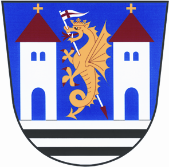 Obec Bořitov                                          nám. U Václava 11                                                                         679 21 Bořitov